ПРОТОКОЛ № 110заседания комиссии по рассмотрению споров о результатах определения кадастровой стоимости07.07.2021                                                                                                        г. Смоленск									Председательствующий: заместитель начальника Департамента имущественных и земельных отношений Смоленской области Сергей Николаевич Шевцов.Секретарь комиссии: консультант отдела обеспечения судебной деятельности правового управления Департамента имущественных и земельных отношений Смоленской области Сапегина Диана Анатольевна.Члены комиссии: член Ассоциации саморегулируемой организации «Национальная коллегия специалистов-оценщиков» Галина Ивановна Ковалева, член Ассоциации саморегулируемой организации «Национальная коллегия специалистов-оценщиков» Андрей Николаевич Рогулин, консультант-помощник Уполномоченного по защите прав предпринимателей в Смоленской области Анна Юрьевна Гуртий.           Присутствовали: частнопрактикующий оценщик Хмелевская Наталья Владимировна.                                                    Повестка дня:         1. Рассмотрение заявления Гаражно-строительного кооператива «Спутник» (ОГРН: 1086731016536,  адрес:  г. Смоленск, ул. М. Соколовского) об оспаривании кадастровой стоимости земельного участка с кадастровым номером 67:27:0030836:1 площадью  13 540 кв. метров, расположенного по адресу: Смоленская область,          г. Смоленск, в районе ул. Маршала Соколовского.2. Рассмотрение заявления об оспаривании кадастровой стоимости земельного участка с кадастровым номером 67:18:1840101:1321 площадью 16 782 кв. метра, расположенного по адресу: Смоленская область, Смоленский район, Стабенское сельское поселение, д. Жуково.         3. Рассмотрение заявления об оспаривании кадастровой стоимости земельного участка с кадастровым номером 67:27:0014045:210 площадью 14 102 кв. метра, расположенного по адресу: Смоленская область, г. Смоленск, Московское шоссе,    д. 1.4. Рассмотрение заявления об оспаривании кадастровой стоимости земельного участка с кадастровым номером 67:27:0014045:211 площадью 7 766 кв. метров, расположенного по адресу: Смоленская область, г. Смоленск, Московское шоссе,   д. 1.5. Рассмотрение заявления об оспаривании кадастровой стоимости земельного участка с кадастровым номером 67:17:0010202:186  площадью 1 430 кв. метров, расположенного по адресу: Смоленская область, Сафоновский район, г. Сафоново,  ул. Городская, д. 41А.         6. Рассмотрение заявления об оспаривании кадастровой стоимости земельного участка с кадастровым номером 67:14:0320207:5  площадью 107 544 кв. метра, расположенного по адресу: Смоленская область, Починковский район, г. Починок, ул. Урицкого, д. 43.         7. Рассмотрение заявления  ООО «Смолоптхозторг» (ОГРН: 1026701423583,  адрес: г. Смоленск, ул. Кашена д. 4) об оспаривании кадастровой стоимости земельного участка с кадастровым номером 67:27:0013007:31  площадью                   2 441 кв. метр, расположенного по адресу: Смоленская область, г. Смоленск,          ул. Кашена, д.  4.          8. Рассмотрение заявления  Гаражно-строительного кооператива  «Кловка - 2» (ОГРН:1026701435166,  адрес: г. Смоленск,  ул. Кловская) об оспаривании кадастровой стоимости земельного участка с кадастровым номером 67:27:0020419:1 площадью  75 179 кв. метров, расположенного по адресу: Смоленская область,           г. Смоленск, ул. Кловская.         9. Рассмотрение заявления  об оспаривании кадастровой стоимости земельного участка с кадастровым номером 67:27:0013307:24 площадью  123 кв. метра, расположенного по адресу: Смоленская область, г. Смоленск, ул. Маршала Еременко, д. 26.         10. Рассмотрение заявления  об оспаривании кадастровой стоимости объекта недвижимости – нежилого помещения с кадастровым номером 67:27:0020802:739 площадью 8 872,9 кв. м, расположенного по адресу: Смоленская область,                  г. Смоленск,  Краснинское шоссе, д. 21.         11. Рассмотрение заявления  об оспаривании кадастровой стоимости объекта недвижимости – магазина с кадастровым номером 67:15:0320423:231 площадью       1 390,2 кв. м, расположенного по адресу: Смоленская область, Рославльский район, г. Рославль,  ул. Советская.12. Рассмотрение заявления  об оспаривании кадастровой стоимости объекта недвижимости - здания мехмастерских с кадастровым номером 67:12:0010405:32 площадью 327,9 кв. м, расположенного по адресу: Смоленская область, Монастырщинский район, пос. Монастырщина, ул. Революционная, д. 39.          Заявления поданы на основании статьи 22 Федерального закона от 03.07.2016         № 237-ФЗ «О государственной кадастровой оценке».	         Вопрос 1. Рассмотрение заявления Гаражно-строительного кооператива «Спутник» (ОГРН: 1086731016536,  адрес:  г. Смоленск, ул. М. Соколовского),      вх. № 6574 от 15.06.2021 в отношении земельного участка с кадастровым номером 67:27:0030836:1.         Выступили: С.Н. Шевцов.         Постановили: проголосовать по вопросу определения кадастровой стоимости земельного участка в размере его рыночной стоимости, указанной в отчете об оценке рыночной стоимости от 10.06.2021  № 550-З-21 СМК АОК 04, составленном ООО «Агентство оценки Ковалевой и Компании».       Г.И. Ковалева заявила самоотвод.Проголосовали:С.Н. Шевцов__________________          А.Ю. Гуртий__________________А.Н. Рогулин _________________По итогам голосования «за» проголосовало 3 человека, «против» - 0.           Принято решение: определить кадастровую стоимость земельного участка в размере его рыночной стоимости, указанной в отчете об оценке рыночной стоимости от 10.06.2021 № 550-З-21 СМК АОК 04, составленном ООО «Агентство оценки Ковалевой и Компании», по состоянию на  01.01.2020 в размере   8 909 320 (Восемь миллионов девятьсот девять тысяч триста двадцать) рублей.          Вопрос 2. Рассмотрение заявления вх. № 6659 от 17.06.2021 в отношении земельного участка с кадастровым номером 67:18:1840101:1321.         Выступили: С.Н. Шевцов.         Постановили: проголосовать по вопросу определения кадастровой стоимости земельного участка в размере его рыночной стоимости, указанной в отчете об оценке рыночной стоимости от 15.06.2021  № 419-З-21 СМК АОК 04, составленном ООО «Агентство оценки Ковалевой и Компании».       Г.И. Ковалева заявила самоотвод.         Проголосовали:С.Н. Шевцов__________________А.Ю. Гуртий__________________А.Н. Рогулин _________________По итогам голосования «за» проголосовало 3 человека, «против» - 0.           Принято решение: определить кадастровую стоимость земельного участка в размере его рыночной стоимости, указанной в отчете об оценке рыночной стоимости от 15.06.2021 № 419-З-21 СМК АОК 04, составленном ООО «Агентство оценки Ковалевой и Компании», по состоянию на  01.01.2020 в размере 2 416 608 (Два миллиона четыреста шестнадцать тысяч шестьсот восемь) рублей.          Вопрос 3. Рассмотрение заявления вх. № 6662 от 17.06.2021 в отношении земельного участка с кадастровым номером 67:27:0014045:210.         Выступили: С.Н. Шевцов.          Постановили: проголосовать по вопросу определения кадастровой стоимости земельного участка в размере его рыночной стоимости, указанной в отчете об оценке рыночной стоимости от 16.06.2021  № 565/2-21 СМК АОК 04, составленном ООО «Агентство оценки Ковалевой и Компании».       Г.И. Ковалева заявила самоотвод.Проголосовали:С.Н. Шевцов__________________А.Ю. Гуртий__________________А.Н. Рогулин _________________По итогам голосования «за» проголосовало 3 человека, «против» - 0.           Принято решение: определить кадастровую стоимость земельного участка в размере его рыночной стоимости, указанной в отчете об оценке рыночной стоимости от 16.06.2021  № 565/2-21 СМК АОК 04, составленном ООО «Агентство оценки Ковалевой и Компании», по состоянию на  01.01.2020 в размере 9 363 728 (Девять миллионов триста шестьдесят три тысячи семьсот двадцать восемь) рублей.          Вопрос 4. Рассмотрение заявления вх. № 6661 от 17.06.2021 в отношении земельного участка с кадастровым номером 67:27:0014045:211.         Выступили: С.Н. Шевцов.         Постановили: проголосовать по вопросу определения кадастровой стоимости земельного участка в размере его рыночной стоимости, указанной в отчете об оценке рыночной стоимости от 16.06.2021  № 565/1-З-21 СМК АОК 04, составленном ООО «Агентство оценки Ковалевой и Компании».       Г.И. Ковалева заявила самоотвод.Проголосовали:С.Н. Шевцов__________________А.Ю. Гуртий__________________А.Н. Рогулин _________________По итогам голосования «за» проголосовало 3 человека, «против» - 0.           Принято решение: определить кадастровую стоимость земельного участка в размере его рыночной стоимости, указанной в отчете об оценке рыночной стоимости от 16.06.2021 № 565/1-З-21 СМК АОК 04, составленном ООО «Агентство оценки Ковалевой и Компании», по состоянию на  01.01.2020 в размере 12 526 142  (Двенадцать миллионов пятьсот двадцать шесть тысяч сто сорок два) рубля.          Вопрос 5. Рассмотрение заявления вх. № 6666 от 17.06.2021 в отношении земельного участка с кадастровым номером 67:17:0010202:186.         Выступили: С.Н. Шевцов.          Постановили: проголосовать по вопросу определения кадастровой стоимости земельного участка в размере его рыночной стоимости, указанной в отчете об оценке рыночной стоимости от 04.06.2021  № С0781/ЗУ-21,  составленном ООО  «Консалтинговая компания «ГосСтандартОценка».          Проголосовали:С.Н. Шевцов__________________А.Н. Рогулин__________________А.Ю. Гуртий__________________Г.И. Ковалева_________________По итогам голосования «за» проголосовало 4 человека, «против» - 0.            Принято решение: определить кадастровую стоимость земельного участка в размере его рыночной стоимости, указанной в отчете об оценке рыночной стоимости от 04.06.2021 № С0781/ЗУ-21, составленном ООО  «Консалтинговая компания «ГосСтандартОценка», по состоянию на 01.01.2020 в размере 234 520 (Двести тридцать четыре тысячи пятьсот двадцать) рублей.           Вопрос 6. Рассмотрение заявления вх. № 6663 от 17.06.2021 в отношении земельного участка с кадастровым номером 67:14:0320207:5.           Выступили: С.Н. Шевцов.          Постановили: проголосовать по вопросу определения кадастровой стоимости земельного участка в размере его рыночной стоимости, указанной в отчете об оценке рыночной стоимости от 07.06.2021  № С0388/ЗУ-21,  составленном ООО  «Консалтинговая компания «ГосСтандартОценка».          Проголосовали:С.Н. Шевцов__________________А.Н. Рогулин__________________А.Ю. Гуртий__________________Г.И. Ковалева_________________По итогам голосования «за» проголосовало 4 человека, «против» - 0.            Принято решение: определить кадастровую стоимость земельного участка в размере его рыночной стоимости, указанной в отчете об оценке рыночной стоимости от 07.06.2021 № С0388/ЗУ-21, составленном ООО  «Консалтинговая компания «ГосСтандартОценка», по состоянию на 01.01.2020 в размере 8 711 064 (Восемь миллионов семьсот одиннадцать тысяч шестьдесят четыре) рубля.          Вопрос 7. Рассмотрение заявления ООО «Смолоптхозторг» (ОГРН: 1026701423583,  адрес:     г. Смоленск, ул. Кашена д. 4),  вх. № 6664 от 17.06.2021 в отношении земельного участка с кадастровым номером 67:27:0013007:31.           Выступили: С.Н. Шевцов.          Постановили: проголосовать по вопросу определения кадастровой стоимости земельного участка в размере его рыночной стоимости, указанной в отчете об оценке рыночной стоимости от 07.06.2021  № С0676/ЗУ-21,  составленном ООО  «Консалтинговая компания «ГосСтандартОценка».          Проголосовали:С.Н. Шевцов__________________А.Н. Рогулин__________________А.Ю. Гуртий__________________Г.И. Ковалева_________________По итогам голосования «за» проголосовало 4 человека, «против» - 0.            Принято решение: определить кадастровую стоимость земельного участка в размере его рыночной стоимости, указанной в отчете об оценке рыночной стоимости от 07.06.2021 № С0676/ЗУ-21, составленном ООО  «Консалтинговая компания «ГосСтандартОценка», по состоянию на 01.01.2020 в размере 3 986 153 (Три миллиона девятьсот восемьдесят шесть тысяч сто пятьдесят три) рубля.          Вопрос 8. Рассмотрение заявления Гаражно-строительного кооператива  «Кловка - 2» (ОГРН:1026701435166,  адрес: г. Смоленск,  ул. Кловская), вх. № 6660 от 17.06.2021 в отношении земельного участка с кадастровым номером 67:27:0020419:1.         Выступили: С.Н. Шевцов.          Постановили: проголосовать по вопросу определения кадастровой стоимости земельного участка в размере его рыночной стоимости, указанной в отчете об оценке рыночной стоимости от 15.06.2021  № 575-З-21 СМК АОК  04, составленном ООО «Агентство оценки Ковалевой и Компании».       Г.И. Ковалева заявила самоотвод.Проголосовали:С.Н. Шевцов__________________А.Ю. Гуртий__________________А.Н. Рогулин _________________По итогам голосования «за» проголосовало 3 человека, «против» - 0.           Принято решение: определить кадастровую стоимость земельного участка в размере его рыночной стоимости, указанной в отчете об оценке рыночной стоимости от 15.06.2021 № 575-З-21 СМК АОК  04 , составленном ООО «Агентство оценки Ковалевой и Компании», по состоянию на  01.01.2020 в размере   43 979 715 (Сорок три миллиона девятьсот семьдесят девять тысяч семьсот пятнадцать) рублей.          Вопрос 9. Рассмотрение заявления вх. № 6764 от 18.06.2021 в отношении земельного участка с кадастровым номером 67:27:0013307:24.         Выступили: С.Н. Шевцов.          Постановили: проголосовать по вопросу определения кадастровой стоимости земельного участка в размере его рыночной стоимости, указанной в отчете об оценке рыночной стоимости от 16.06.2021  № 558-З-21 СМК АОК  04, составленном ООО «Агентство оценки Ковалевой и Компании».       Г.И. Ковалева заявила самоотвод.Проголосовали:С.Н. Шевцов__________________          А.Ю. Гуртий__________________А.Н. Рогулин _________________По итогам голосования «за» проголосовало 3 человека, «против» - 0.           Принято решение: определить кадастровую стоимость земельного участка в размере его рыночной стоимости, указанной в отчете об оценке рыночной стоимости от 16.06.2021 № 558-З-21 СМК АОК  04, составленном ООО «Агентство оценки Ковалевой и Компании», по состоянию на  01.01.2020 в размере 178 867                  (Сто семьдесят восемь тысяч восемьсот шестьдесят семь) рублей.          Вопрос 10. Рассмотрение заявления вх. № 6575 от 15.06.2021 в отношении  объекта недвижимости с кадастровым номером 67:27:0020802:739.         Выступили: С.Н. Шевцов.          Постановили: проголосовать по вопросу определения кадастровой стоимости объекта недвижимости в размере его рыночной стоимости, указанной в отчете об оценке рыночной стоимости от 10.06.2021  № 507-ОКС-21 СМК АОК  04, составленном ООО «Агентство оценки Ковалевой и Компании».       Г.И. Ковалева заявила самоотвод.Проголосовали:С.Н. Шевцов__________________А.Ю. Гуртий__________________А.Н. Рогулин _________________По итогам голосования «за» проголосовало 3 человека, «против» - 0.         Принято решение: определить кадастровую стоимость объекта недвижимости в размере его рыночной стоимости, указанной в отчете об оценке рыночной стоимости от 10.06.2021 № 507-ОКС-21 СМК АОК  04, составленном ООО «Агентство оценки Ковалевой и Компании», по состоянию на  22.11.2019 в размере  52 635 151 (Пятьдесят два миллиона шестьсот тридцать пять тысяч сто пятьдесят один) рубль.         Вопрос 11. Рассмотрение заявления вх. № 6665 от 17.06.2021 в отношении объекта недвижимости с кадастровым номером 67:15:0320423:231.         Выступили: С.Н. Шевцов, А.Н. Рогулин, Г.И. Ковалева.         Постановили: проголосовать по вопросу определения кадастровой стоимости объекта недвижимости в размере его рыночной стоимости, указанной в отчете об оценке рыночной стоимости от 14.06.2021 № 01-НК.06.21, составленном частнопрактикующим оценщиком Хмелевской Натальей Владимировной.Проголосовали:С.Н. Шевцов__________________А.Н. Рогулин__________________А.Ю. Гуртий__________________          Г.И. Ковалева ________________        По итогам голосования «за» проголосовало 4 человека, «против» - 0.           Принято решение: определить кадастровую стоимость объекта недвижимости в размере его рыночной стоимости, указанной в отчете об оценке рыночной стоимости от 14.06.2021 № 01-НК.06.21, составленном частнопрактикующим оценщиком Хмелевской Натальей Владимировной, по состоянию на 18.12.2019 в размере 9 320 343 (Девять миллионов триста двадцать тысяч триста сорок три) рубля.           Вопрос 12. Рассмотрение заявления вх.  № 6765 от 18.06.2021 в отношении объекта недвижимости с кадастровым номером 67:12:0010405:32.          Выступили: С.Н. Шевцов.Постановили: проголосовать по вопросу определения кадастровой стоимости объекта недвижимости в размере его рыночной стоимости, указанной в отчете об оценке рыночной стоимости от 18.06.2021 № 059/21, составленном ООО «Бизнес-Оценка».       А.Н. Рогулин заявил самоотвод.Проголосовали:С.Н. Шевцов__________________А.Ю. Гуртий__________________Г.И. Ковалева _________________        По итогам голосования «за» проголосовало 3 человека, «против» - 0          Принято решение: определить кадастровую стоимость объекта недвижимости в размере его рыночной стоимости, указанной в отчете об оценке рыночной стоимости от 18.06.2021 № 059/21, составленном ООО «Бизнес-Оценка», по состоянию на 01.01.2018 в размере  387 000 (Триста восемьдесят семь тысяч) рублей.Приложение:              Пояснения по определению кадастровой стоимости объектов областного специализированного государственного бюджетного учреждения «Фонд государственного имущества Смоленской области» на 12 л. в 1 экз.Председательствующий					                         С.Н. Шевцов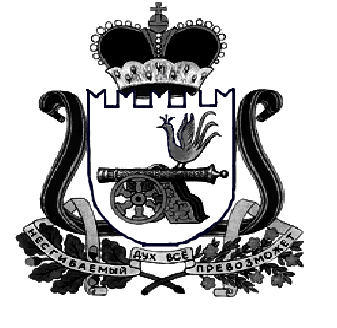 ДЕПАРТАМЕНТ  имущественных   и  земельных   Отношений  Смоленской области 214008, г. Смоленск, пл. Ленина, д. 1E-mail:  depim@admin-smolensk.ruТел./факс: (4812) 20-59-12__________________№ ____________________на № ______________от ____________________